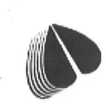 Wood & Poper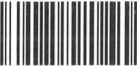 Kupní smlouvu RVL 415 /23uzavřená dle § 2079 a násl. zákona č. 89/2012 Sb. občanského zákoníku, v účinném zněníPředmět smlouvy:	Vláknina listnatáKonečný příjemce:	Slovwood Ružomberok, Member of Business Paper SCP, a.s.Platnost smlouvy:	1. 1. 2023-31.12.20231Pravidelnost dodávek: Prodávající se zavazuje dodávat zboží v jednotlivých sortimentech plynule a rovnoměrně tak, aby v tom, kterém měsíci trvání smlouvy byla dodána adekvátní část smluvního ročního množství s tolerancí +-5%, pokud se smluvní strany nedohodnou jinak.Ceny a množství:Kupní cena je stanovena za m3 daného sortimentu dříví v paritě FCA - naloženo na dopravním prostředku.Je-li prodávající plátce daně z přidané hodnoty (DPH), je závazek kupujícího zaplatit kupní cenu splněn také v případě,
že kupující plní na účet zveřejněný podle ust. § 98 zákona č. 235/2004 Sb., o dani z přidané hodnoty, ve znění
pozdějších předpisů (zákon o DPH). Je-li prodávající plátce DPH, je závazek kupujícího zaplatit kupní cenu v jeho části
odpovídající DPH splněn také v případě, že kupující uhradí za prodávajícího DPH v souladu s ust. § 109a zákona o
DPH na účet příslušného správce daně prodávajícího. Stane-li se kupující ručitelem podle ust. § 109 zákona o DPH, je
závazek kupujícího zaplatit kupní cenu v jeho části odpovídající DPH splněn také v případě, že kupující tuto část
uhradí na účet příslušného správce daně prodávajícího.Specifické požadavky:viz „Technicko-preberacie podmienky“ firmy Slovwood Ružomberok, a.s. www.slovwood.skFakturace a platební podmínky:Fakturace probíhá vždy k 15. a k poslednímu dni daného měsíce. Tento den je také DÚZP. Kupující vystaví na základě přejímky konečného odběratele jménem prodávajícího fakturu (daňový doklad) do 14ti kalendářních dnů od DÚZP a jednu kopii mu zašle. Prodávající prohlašuje, že tyto faktury - daňové doklady - považuje za jím vystavené a nebude vystavovat vlastní daňové doklady, ale může vystavit účetní doklad pro svoji vlastní evidenci, jako přílohu k daňovému dokladu. Číslo samofaktury, kterou vystavuje WOOD & PAPER a.s., je evidenčním číslem dokladu, které vstupuje do kontrolního hlášení zasílaného na finanční úřad.Smluvní strany se dohodly a souhlasí s tím, že faktury či'jiné daňové doklady budou zasílány v elektronické podobě elektronickou poštou (emailem) na adresu lesydvur@lesydvur.cz ,a to opatřené zaručeným elektronickým podpisem . Smluvní strany souhlasí s tím, že faktura je považována za doručenou druhému účastníkovi dnem, kdy ji první účastník odešle v elektronické podobě na uvedenou emailovou adresu druhého účastníka. Faktury v papírové podobě nebudou zasílány. Spol. Wood & Paper a.s. má právo kdykoliv v průběhu trvání smluvního vztahu namísto daňového dokladu v elektronické podobě zaslat doklad v podobě listinné.Splatnost jednotlivých faktur se sjednává v délce 45ti dnů ode dne vystavení samofaktury kupujícím . Prodávající výslovně prohlašuje, že toto ujednání o čase plnění nepovažuje za hrubě nespravedlivé.Úhrady faktur budou prováděny hromadnými platbami vždy 5., 10., 15., 20., 25., 30. nebo 31. daného měsíce, nejpozději vždy do 6 kalendářních dnů od data splatnosti uvedeného na faktuře. Platba v tomto časovém intervalu nebude považována za pozdní úhradu.Po dobu 6 kalendářních dnů po splatnosti nemá prodávající nárok na zaplacení úroku z prodlení.. V případě nedodržení termínu splatnosti může být účtován úrok 0,05 % z dlužné částky za každý den prodlení.Zaplacením se rozumí den, kdy byla fakturovaná částka odepsána z účtu kupujícího na účet uvedený v daňovém1/4Wood & Paperdokladu - faktuře.Kupující vystaví jedenkrát měsíčně seznam vystavených faktur za uplynulý měsíc, který prodávající odsouhlasí a neprodleně odešle zpět na Wood & Paper, a.s.Přepravní podmínky:VagónováníV případě dohody obou smluvních stran o realizaci dodávek dříví po železnici se prodávající zavazuje zajistit na své jméno a náklady „vagónování“. Služba vagónování zahrnuje (nakládku kmenů na silniční dopravní prostředek dopravce v lese, přepravu do dohodnuté železniční stanice, překládku dříví z dopravního prostředku dopravce do železničního vagónu, náklady dopravce na úklid znečištěné plochy v železničních stanicích v souvislosti s manipulací dřevní hmoty do vagonů a upevnění nákladů vázacím prostředkem k vagonu v případě nakládky na stěny vozu či kladnice..Tarifní ustanovení pro železniční dopravuPro všechny smluvní železniční dodávky jsou závazné „Všeobecné podmínky ČD Cargo a.s.“ (VP ČD Cargo) vyhlášené společností ČD Cargo a.s. Jankovcova 1569/2C 170 00 Praha 7 , IČ 28196678 a dále zejména dokumenty na které odkazují : „ Smluvní přepravní podmínky ČD Cargo a.s. „ (SPP) , „Tarif ČD Cargo“ (TVZ), „nakládací směrnice UIC“ (www.uic.org) , „Úmluva o mezinárodní železniční přepravě „ (COTIF) v platném znění , „Jednotné právní předpisy“ (JPP) pro smlouvu o mezinárodní železční přepravě zboží , „Přípojek B k Úmluvě (CIM) v případě mezinárodních přeprav. Aktuální znění všech těchto dokumentů je přístupné na internetových stránkách společnosti ČD Cargo a.s. (link www.cd.cargo.cz ). Smluvní strany prohlašují, že před podpisem kupní smlouvy se s aktuálním zněním všech těchto dokumentů seznámily, s jeho obsahem souhlasí a zároveň se zavazují v případě změn se s novým zněním seznámit a tato znění dodržovat. Smluvní strany berou na vědomí, že společnost ČD Cargo a.s., která je dopravcem předmětu smlouvy, je oprávněna požadovat přepravné za uskutečněnou přepravu předmětu smlouvy ve výši dovozného, poplatků doplňujících a částek stanovených dle aktuálního TVZ. S ohledem na uvedené jsou smluvní strany povinny dodržovat pravidla pro přepravu předmětu smlouvy po železnici stanovená v TVZ tak, aby nedocházelo k navyšování přepravného, v opačném případě je smluvní strana, která navýšení* přepravného porušením pravidel pro přepravu dle TVZ zapříčinila, povinna uhradit takto vzniklé vícenáklady.Kupující hradj pouze dovozné za smluvní obyčejnou vozovou zásilku z železniční stanice prodávajícího a obsluhované společnosti ČD Cargo a.s. s výpravním oprávněním pro vozové zásilky v mezinárodní přepravě do stanice určení Lišková na Slovensku. Veškeré náklady související s přepravou mimo toto dovozné nese vždy prodávající. Prodávající souhlasí s přeúčtováním těchto nákladů z kupujícího na prodávajícího v případě že vznikly z důvodu nedodržení podmínek ze strany prodávajícího.Vyplnění nákladního listu CIMProdávající se zavazuje objednat vagony a podat je k přepravě do Slovwood Ružomberok Slovensko u dopravce ČD Cargo a.s. na nákladní list pro mezinárodní přepravu (dále jen „NL CIM“). Prodávající je povinen vyplnit NL CIM dle příslušného vzoru uvedeného na internetových stránkách společnosti WOOD & PAPER a.s. (link www.wood- paper.cz/logistika, v záložce „SLOVWOOD“) a doplnit ho v souladu s podmínkami kupní smlouvy a v souladu s podmínkami VP ČD Cargo. Prodávající odpovídá za správnost údajů vyplněných do NL CIM a výkazu během přepravypo jejím ukončeníProdávající je povinen vystupovat jako odesílatel v nákladním listu, vyplnit, ke každé smluvní dodávce, do nákladního listu CIM - kol. č. 13 číslo této kupní smlouvy a číslo „súhlasenky“ povolení dodávky.Nakládka do vagonůProdávající se zavazuje, řídit se pravidly pro nakládku dřevní hmoty do vagonů tzn. příslušnými příklady nakládání a nakládacími směrnicemi s ohledem na sortiment dříví, typ vagonu. Tato pravidla jsou společně zakotvena v přípojku českého vydání svazku č. 2 dokumentu Nakládacích směrnic UIC, které jsou přílohou č. 2 k RIV Úmluvy o vzájemném používání nákladních vozů. (http://www.ceskedrahy.cz/assets/zakaznicka-podpora/priklady-a- pomucky/priklady-nakladani/nakladaci-smernice-svazek-2.pdf). Jednotlivé příklady nakládání z českého vydání svazku"Zboží" Nakládacích směrnic UIC jsou k dispozici na odkazu http://helpload.cdcargo.cz/ . Prodávající se zavazuje sledovat aktualizace nakládacích směrnic publikovaných v rámci tohoto přípojku. Prodávající se v této souvislosti dále zavazuje seznámit a zajistit provedení nakládky do vagonů v souladu s dokumentem „Pravidla pro nakládku kmenového dříví do železničních vagonů platná od 1.1.2022. Aktuální znění je na odkaze (www.wood- paper.cz/logistika , záložka „SLOVWOOD“). V tomto dokumentu jsou shrnuty jak všeobecné podmínky ložení do vagonů tak “specifické podmínky pro nakládku do „vagonů Gigawood“. Prodávající se zavazuje sledovat na stránkách kupujícího aktualizace těchto pravidel. Prodávající se zavazuje seznámit a zajistit dodržování těchto všech pravidel ze strany všech jeho pověřených smluvních silničníních dopravních společností a především jejich řidičů provádějící službu vagónování tzn. nakládky dřevní hmoty do vagonů. Dodávky ve 2-osých vagonech, ve vagonech typu Řes a Laaps jsou zakázány. Při ložení dřeva na vagonu se nesmí používat drát ani jiné kovové předměty, ze dříví je nutno odstranit všechny plastové štítky Prodávající je povinen ložit dříví do řádně vyčištěných vagonů.Minimální vytížení železničních vagonůProdávající se zavazuje ložit do každého vagonu kmeny smluvních délek tak, aby maximálně využil ložný prostor a zavazuje se zabezpečit, aby při nakládce nedošlo k míchání různých sortimentů dřevní hmoty v míře vyšší, než stanoví kupní smlouva. Prodávající se zavazuje dodržet minimální požadavek na vytížení vagónů kupujícího. Prodávající bere na vědomí, že kupující uplatňuje srážku za nedoložení. Minimální ložení je stanoveno následovně : • 34 m3/vagón Ea* (vozy s ložnou délkou <13m )2/4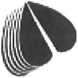 ULIood Q Paper39 m3/vagón Eanos, (vozy s ložnou délkou >13m )45 m3/vagon Roos .47 m3/vagon SnpsPři nedoložení limitu může být prodávajícímu účtována srážka z ceny zboží ve výši 1.500,- Kč/vagón.Přetížení vagonů , odmítnutí zásilkyProdávající se zavazuje do nákladního listu zapsat hmotnost předmětu kupní smlouvy - zboží (dřevní hmoty) ve vagoně řádným způsobem s přihlédnutím především na množství, druh dřeviny, sortiment a stav vlhkosti. Prodávající je povinen nakládat předmět smlouvy do vagónů do jejich předepsané max. únosnosti uvedené na vagonu dle typu vagónu a železniční tratě v místě nakládky.Bude-li železničním dopravcem CD Cargo a.s. nebo slovenským dopravcem ZSSK Cargo (tj. Železničně spoločnosť Cargo Slovakia, a.s.) zjištěno, že skutečná hmotnost zboží ve vagóně je vyšší než předepsaná a zároveň i povolená max. únosnost vagónu, mohou být prodávajícímu přeúčtovány všechny vícenáklady s tím spojené. Údaje o max únosnosti vagonu jsou uvedeny na každém vagonu.Smluvní strany považují rozhodnutí železničního dopravce ( CD Cargo , ZSSK Cargo ) , který taková pochybení zjistil za závazná.Pokud bude smluvní dodávka ze strany konečného příjemce odmítnuta z jakého-koli důvodu porušení smlouvy, potom prodávající se zavazuje uhradit všechny přepravní náklady s tím spojené (např. vrácení, přesměrování dodávky).Certifikace:	'Každá dodávka je identifikována dodacím/súhlasným listem vygenerovaným v systému WLS. Na dodacím listu musí být uvedeno číslo kupní smlouvy, množství dříví, sortiment, nakládací místoProdávající podpisem této smlouvy potvrzuje, žeVeškeré dříví nepochází z neakceptovatelných zdrojů definovaných Politikou udržitelného hospodaření v lesích, plné znění těchto dokumentů je na internetových stránkách www.wood-paper.cz.Dřeviny i původ (stát/region), z nichž se dodávka sestává, identifikuje na průvodní dokumentaciUdržuje v aktuálním stavu informace a přiměřené důkazy (nebo přístup k nim) o přesném vymezení konkrétního území, ze kterého surovina pochází, a to nejméně na úroveň lesního hospodářského celku, a o celém dodavatelském řetězci. K těmto informacím a důkazům poskytne kupujícímu přístup.Vlastní spolehlivé důkazy o shodě s požadavky na legálnost ve vazbě na státní správu včetně schváleného povolení k těžbě nebo platný a schválený lesní hospodářský plán a vůči státním orgánům existuje stav absence jakékoliv neshodySouhlasí s auditem dodavatelského řetězce až na úroveň lesního porostu za účelem prokázání, že veškeré dodávané dříví splňuje Minimální standardy a Politiku udržitelného hospodaření v lesích, a to buď zaměstnancem kupujícího, nebo jinou pověřenou osobouDodávky dříví nepochází od dodavatelů nebo lesních hospodářských celků, které jsou zapsány na „Seznamu problematických území a dodavatelů“ nebo zavede opatření, která jsou pro tato území/dodavatele stanovena tímto „Seznamem“. Důkazy o úspěšném zavedení těchto opatření poskytne kupujícímu před zahájením těchto dodávek.Smluvní strany se dohodly, že prodávající, který obdržel v rámci pravidel právoplatnou certifikaci lesů, neprodleně zašle kupujícímu kopii certifikátu. Prodávající se zároveň zavazuje oznámit kupujícímu % PEFC certifikovaného dříví pro daný měsíc či období nebo dodávky certifikovaného dříví PEFC označit křížkem v určené kolonce dodacího listu (každá takto označená dodávka musí obsahovat 100 % certifikovaného dříví)a neprodleně pro odeslání dodávky zaslat jednu kopii kupujícímu. Pokud prodávající sděluje kupujícímu % certifikovaného dříví, činí tak předem, nejpozději do 5. dne v měsíci nebo období, pro které je dané procento v platnosti. Procento certifikované dříví sdělí prodávající formou čestného prohlášení e-mailem (radka.zakova@wood.paper.cz)nebo poštou na adresu kupujícího.Smluvní strany se dohodly, že prodávající, který obdržel certifikát FSC, zašle neprodleně jeho kopii kupujícímu. Prodávající označuje dodávky na dodacím listu (každá takto označená dodávka musí obsahovat 100 % FSC certifikované kategorie materiálu, tedy FSC 100 %, FSC mix, nebo FSC CW) a zároveň vyplní číslo certifikátuZávěrečné ustanovení:Smluvní strany se dohodly, že přejímka zboží bude prováděna kupujícím, resp. jím pověřenou osobou, v místě plněni, tj. u konečného příjemce.Závěry přejímky (zejména co do stanovení množství a kvality dříví) jsou závazné pro obě smluvní strany této smlouvy , s čímž obě strany vyslovují souhlas.Vlastnické právo k dříví prodávanému na základě této smlouvy nabývá kupující okamžikem převzetí (ukončení přejímky) dříví v místě plnění u konečného příjemce.Smluvní strany sjednávají účinky odstoupení od této smlouvy tak, že odstoupením od smlouvy se závazek ruší ke dni účinnosti odstoupení.Tato kupní smlouva a podmínky v ní uvedené platí, pokud se smluvní strany nedohodnou jinak.Smlouvu lze měnit či doplňovat dodatky, odsouhlasenými oběma stranami.3/4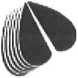 Wood & PoperPotvrzenou kopii smlouvy zašle prodávající nejpozději do 14ti dnů na adresu kupujícího.Zvláštní ustanovení:Prodávající bere na vědomí, že konečným odběratelem dříví dle této smlouvy je Mondi Ružomberok a.s. a že množství dříví dodávané prodávajícím kupujícímu dle této smlouvy přímo závisí na odběru dříví konečným odběratelem dle jeho provozních potřeb od kupujícího. Dále prodávající bere na vědomí, že není výhradním dodavatelem dříví pro kupujícího určeného konečnému odběrateli. Pro případ, že dojde k omezení nebo zastavení výroby v závodu konečného odběratele Mondi Ružomberok a.s., se smluvní strany dohodly, že kupující je oprávněn dle své volby pozastavit dodávku dle této smlouvy po určené časové období anebo omezit množství dodaného dříví. O této skutečnosti a uplatnění a výběru svého práva informuje kupující prodávajícího bez zbytečného odkladu poté, co se o takové skutečnosti dozví. V případě omezení množství dříví určí kupující nedodané (nepožadované) množství dříví prodávajícímu adekvátně v poměru k celkovému množství dříví nedodanému konečnému odběrateli kupujícím z důvodu na straně konečného odběratele. Prodávající s tímto postupem změny plnění, respektive množství dříví souhlasí.Podmínkou včasné fakturace je avízo odeslané dodávky - tel. 546418226, hana.konecna@wood-paper.cz). a to ihned po odeslání. Avizace musí obsahovat: název firmy (její divize, pobočky), číslo vagónu nebo SPZ, sortiment, množství (m3), odesílací stanici a datum odeslání. Lze použít specifikaci/dodací list.Hlína, 15.1.20234/4Kuduíící:WOOD & PAPER a.s.Prodávající:Lesy města Dvůr Králové nad Labem s.r.o.Zastoupený:Ing. Tomášem PaříkemZastoupený:Bc. Petr KupskýBank, spojení:Raiffeisenbank, a. s., č.ú. 1011010209/5500Bank, spojení:ČSOB a.s., Č.Ú. 226038589/0300IČO/DIČ:26229854/ CZ26229854IČO/DIČ:27553884 / CZ27553884Zápis v OR:u KS v Brně, odd. B, vložka 3439, 24.11.2000Zápis v OR:C 25764 vedená u Krajského soudu v Hradci KrálovéTelefon/Fax:+420-546 418 211/+420-546 418 214Telefon/Fax:E-mail:eva.vyklicka@wood-paper.czE-mail:vondrousova@lesydvur.czAdresa:Hlína 138 čp. 57, 664 91 IvančiceAdresa:Raisova 2824, 544 01 Dvůr Králové nad Labem, CZSortimentMnožství 1. Q. - M3Cena 1. Q.-€/M3Vláknina listnatá tvrdá I. a II. skxxxxxx